Národní agentura pro komunikačni a informační technologie, s.p. Kodaňská 1441/46, 101 00 Praha 10 -Vřšovice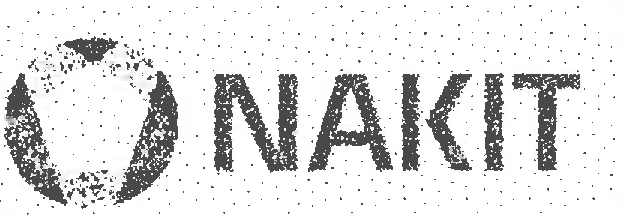 IČ   04767543 DIČ CZ04767543Zapsáno v obchodním rejstříku u Městského soudu v Praze, spisová značka A 77322Servodata a.s. Jankovcova 1037/49 170 00 Praha 7 DIČ: CZ25112775 IČ:	25112775Podle všeobecně platných ustanovení obchodního zákoníkua za ujednání uvedených v přileze této objednávky objednáváme u Vás s dodací lhůtou:	15.12.2021Vaše číslo:	43294Adresa dodávky: Sklad ředitelství Praha Kodaňská 1441/46 101 00 Praha 10Pol.	Materiál Objedn.množOznačeniJednotka	Cena za jedn. bez DPH	Cena celk. bez DPHNa základě smlouvy č. 2019/157 NAKIT uzavřené dne 10.1.2020 s Vaší společností u Vás objednáváme Zajištění odborných rolí pro zajištění činností v oblasti kybernetické bezpečnosti především pro provedení aktualizace ISMS resortu MV - aktualizace vybraných dokumentů v rámci ISMS MV s důrazem na dílčí dokumentaci jednotlivých systémů spadajících pod jurisdikci zákona č. 181/2014 Sb., o kybernetické bezpečnosti ve znění novel a doplňků.Plnění bude realizováno v souladu s uvedenou smlouvou, způsobem tam upraveným a za tam stanovených obchodních podmínek.Celková hodnota CZK	920.000,00..... .. .....   .       . . . ..... . .	. . .,·Národní agentura pro,  '•,r:·•tf:·, A N··.·..A·.l·.(I·.T. ·.<komunikační a informační technologie, s.p.Kodaňská 1441/46, 101 00 Praha 10 -VřšoviceIČ   04767543 DIČ CZ04767543Zapsáno v obchodním rejstříku u Městského soudu v Praze, spisová značka A 77322Servodata a.s. Jankovcova 1037/49 170 00 Praha 7ČísloObjednávky/datum3610003284 / 03.08.2021Odvol.ke kontrak. 5700001690Číslo smlouvy	Rámcová dohoda 2019/157 NAKIT Splatnost faktury dle smlouvy je 30 dnů.Cenu uveďte na potvrzení objednávky. Číslo objednávky uveďte jako referenci na faktuře. Faktury zasílejte na korespondenční adresu: Narodní agentura pro komunikační a informační technologie, s.p. skenovací centrum, Kodaňská 1441/46, 101 00 Praha 10 • Vršovice, nebo v elektronické formě na adresu: xxx, dle podmínek stanovenýchve smlouvě.V případě, že dodavatel splňuje podmínku§ 81 odst. 2 písm. b) zákona č. 435/2004 Sb., o zaměstnanosti (zaměstnávání ZTP), je povinen tuto skutečnost oznámit v rámci každého vystaveného daňového dokladu.V případě, že plnění dle této objednávky/smlouvy bude podléhat daňovému režimu podle§ 92e zákona č. 235/2004 Sb., o DPH v platném znění, Národní agentura pro komunikační a informační technologie, s.p. prohlašuje, že je plátcem daně z přidané hodnoty a že činnosti, které jsou předmětem této objednávky/smlouvy použije pro svou ekonomickou činnost.Vzhledem k povinnosti uveřejňovat veškeré smlouvy v hodnotě nad 50 tis. Kč bez DPH v Registru smluv vyplývající ze zákona č. 340/2015 Sb., Vás žádáme o potvrzení objednávky, a to nejlépe zasláním skenu objednávky podepsané za Vaši stranu osobou k tomu oprávněnou tak, aby bylo prokazatelné uzavření smluvního vztahu. Uveřejnění v souladu se zákonem zajistí objednavatel - Národní agentura pro komunikační a informační technologie, s.p.xxxRazítko a podpis dodavatele	Razítko a podpis odběratele00010 6185204001Konzultační služby160,00Jedn.výk.5.750,00920.000,00